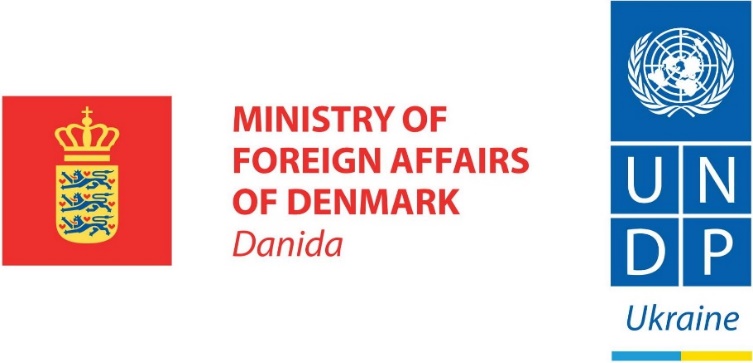 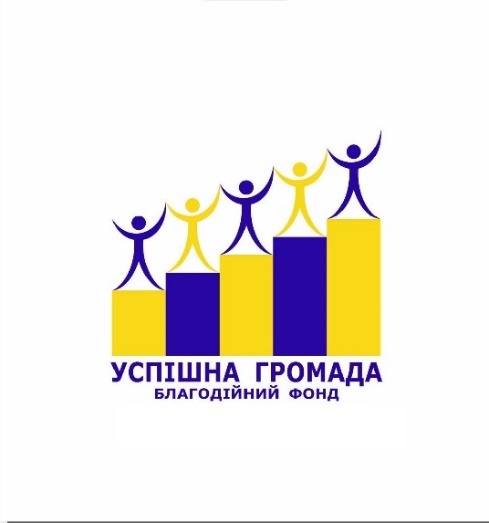 ВРЕГУЛЮВАННЯ   КОНФЛІКТУ   ІНТЕРЕСІВ   В   ОКРЕМИХ   ОБ’ЄДНАНИХ ТЕРИТОРІАЛЬНИХ   ГРОМАДАХ   ЧЕРНІГІВЩИНИ   –   ПРИМАРА   ЧИ   РЕАЛЬНІСТЬ?ПРОГРАМАтренінгу «Врегулювання конфлікту інтересів в діяльності депутатів та посадових осіб органів місцевого самоврядування об’єднаних територіальних громад»12 жовтня 2018 р. -  м. Ніжин, Чернігівська обл.09:30 – 10:00Реєстрація учасників. Вітальна кава10:00 – 10:15Вітальне слово. Презентація проекту. Очікування учасниківІнна Сімакіна, виконавчий директор Благодійного Фонду «Успішна громада»10:15 – 11:00Прозорість та відкритість діяльності органів місцевого самоврядування ОТГТетяна Сергієнко, аналітик Чернігівської обласної громадської організації «Центр політичних студій та аналітики»11:00 – 12:00Врегулювання конфлікту інтересів в діяльності депутатів об’єднаних територіальних громадГюнель Бабакішієва, Громадська організація «Центр «Ейдос»12:00 – 12:20Кава-пауза12:20 – 13:25Врегулювання конфлікту інтересів в діяльності посадових осіб об’єднаних територіальних громадГюнель Бабакішієва, Громадська організація «Центр «Ейдос»13:25 – 14:00Обід14:00 – 15:15Типові порушення при заповненні е-деклараційГюнель Бабакішієва, Громадська організація «Центр «Ейдос»15:15 – 16:00Презентація результатів моніторингу декларацій депутатів об’єднаних територіальних громад Чернігівської областіАндрій Кужель, експерт Громадської організації «Агенція міських ініціатив» 